<The manner of submitting comments>The Ministry of Health, Labour and Welfare (MHLW) will amend the existing standards and specifications for food as shown in this document. Please provide comments in writing by Thursday, September 27, 2018. After the given date, comments should be directed to the enquiry point in accordance with the WTO/SPS Agreement.With regard to agenda item 1, the SPS notification will be made for the setting or revision of the MRL for the agricultural and veterinary chemicals except for Simeconazole, Triflumizole, Pyriofenone, Fluensulfone, Metaflumizone and Thymol for which regulations will not be strengthened by this amendment.If you wish to request Japan to adopt the same limits as your country’s MRLs, you are requested to submit data supporting your country’s MRLs, such as risk assessment and residue data.<Contact person>Food Safety Standards and Evaluation Division, Pharmaceutical Safety and Environmental Health Bureau, Ministry of Health, Labour and Welfare1-2-2, Chiyoda-ku, Kasumigaseki, Tokyo, 100-8916Pesticides/Veterinary drugs/Feed additives (Item 1 & 2) Mr. Tomoaki MIURA (miura-tomoaki@mhlw.go.jp)Tel : 03-3595-2423 (ex 4289)	Fax: 03-3595-2432Food additive (Item 1 & 3)Ms. Akane HAYASHI (hayashi-akane@mhlw.go.jp) Tel : 03-3595-2341 (ex 4274)	Fax: 03-3501-4868Item 1. Establishment of the Maximum Residue Limits for Agricultural and Veterinary Chemicals in FoodsThe Food Sanitation Act authorizes the Ministry of Health, Labour and Welfare (MHLW) to establish residue standards (maximum residue limits, “MRLs”) for pesticides, feed additives, and veterinary drugs (hereafter referred to as “agricultural and veterinary chemicals”) that may remain in foods. Any food for which standards are established pursuant to the provisions in Article 11, Paragraph 1 of the act is not permitted to be marketed in Japan unless it complies with the established standards.On May 29, 2006, Japan introduced the Positive List System1 for agricultural and veterinary chemicals in food. All foods distributed in the Japanese marketplace are subject to regulation of the system.The MHLW is going to modify or newly set MRLs in some commodities for the following substances:Pesticides：Simeconazole,	Tebufenpyrad,	Triflumizole,	Pyriofenone, Fluazifop-butyl,	Fluensulfone,	MetaflumizoneVeterinary drugs：Thymol＿＿＿＿＿＿＿＿＿＿＿＿＿1 The aim of the positive list system is to prohibit the distribution of any foods which contain agricultural chemicals at amounts exceeding a certain level (0.01 ppm) in the Japanese marketplace unless specific maximum residue limits (MRLs) have been set.SummarySimeconazole (pesticide: fungicide): Permitted for use in Japan. The MHLW is going to establish MRL in one commodity in response to a request for setting MRL by the Ministry of Agriculture, Forestry and Fisheries (MAFF) with the intention to expand its use pattern. This action will not strengthen the current regulation for any commodities.Tebufenpyrad (pesticide: insecticide/miticide): Permitted for use in Japan. The MHLW is going to establish MRLs in some commodities in response to a request for setting MRLs by the MAFF with the intention to expand its use pattern and in response to a request for setting import tolerances based on the Guideline for Application for Establishment and Revision of Maximum Residue Limits for Agricultural Chemicals Used outside Japan (Shokuan No. 0205001, 5 February 2004). The MHLW is also going to modify MRLs in some commodities that were provisionally set at the introduction of the Positive List System.Triflumizole (pesticide: fungicide): Permitted for use in Japan. The MHLW is going to establish MRLs in some commodities in response to a request for setting MRLs by the MAFF with the intention to expand its use pattern. This action will not strengthen the current regulation for any commodities.Pyriofenone (pesticide: fungicide): Permitted for use in Japan. The MHLW is going to establish MRLs in some commodities in response to a request for setting MRLs by the MAFF with the intention to expand its use pattern and in response to a request for setting import tolerances based on the Guideline for Application for Establishment and Revision of Maximum Residue Limits for Agricultural Chemicals Used outside Japan (Shokuan No. 0205001, 5 February 2004). This action will not strengthen the current regulation for any commodities.Fluazifop-butyl (pesticide: herbicide): Permitted for use in Japan. The MHLW is going to establish MRLs in some commodities in response to a request for setting MRLs by the MAFF with the intention to expand its use pattern.Fluensulfone (pesticide: insecticide): Permitted for use in Japan. The MHLW is going to establish MRLs in some commodities in response to a request for setting import tolerances based on the Guideline for Application for Establishment and Revision of Maximum Residue Limits for Agricultural Chemicals Used outside Japan (Shokuan No. 0205001, 5 February 2004). This action will not strengthen the current regulation for any commodities.Metaflumizone (pesticide: insecticide): Permitted for use in Japan. The MHLW is going to establish MRLs in some commodities in response to a request for setting MRLs by the MAFF with the intention to expand its use pattern. This action will not strengthen the current regulation for any commodities.Thymol (veterinary drug: ectoparasiticide): Not permitted for use in Japan. The Minister of Agriculture, Forestry and Fisheries asked the minister of Health, Labour and Welfare for comments about application for manufacture and sales approval as a veterinary drug, and modification of the application of this substance, under the Act on Securing Quality, Efficacy and Safety of Pharmaceuticals, Medical Devices, Regenerative and Cellular Therapy Products, Gene Therapy Products, and Cosmetics. In response to this, the MHLW is going to establish MRLs in some commodities. This action will not strengthen the current regulation for any commodities.SimeconazoleThe residue definition is simeconazole only.The uniform limit 0.01 ppm will be applied to commodities for which draft MRLs are not given in this table and to commodities not listed above.In the Commodity column, for the food categories to which the word other is added, refer to the Notes given in the last two pages of the Attachment.○：Commodities for which MRLs are to be maintained, increased or newly set.§：Permitted for use in Japan.Request：Request for setting/revising MRL was made by the MAFF.TebufenpyradThe residue definition is tebufenpyrad only.The uniform limit 0.01 ppm will be applied to commodities for which draft MRLs are not given in this table and to commodities not listed above.Shaded figures indicate provisional MRLs.In the Commodity column, for the food categories to which the word other is added, refer to the Notes given in the last two pages of the Attachment.●：Commodities for which MRLs are to be lowered or deleted.○：Commodities for which MRLs are to be maintained, increased or newly set.§：Permitted for use in Japan.Request：Request for setting/revising MRL was made by the MAFF. IT：Import toleranceTriflumizoleThe residue definition for agricultural products is sum of triflumizole and metabolite FM-6-1 【 (E )-4-Chloro-α,α,α -Trifluoro- N -(1-amino-2-propoxyethylidene)-o -toluidine】, expressed as triflumizole. For animal products, the residue definition is sum of triflumizole and metabolites converted to FA-1-1【4-Chloro-α,α,α -Trifluoro-o -toluidine】in basic condition, expressed as triflumizole. For aquatic products, triflumizole only.The uniform limit 0.01 ppm will be applied to commodities for which draft MRLs are not given in this table and to commodities not listed above.In the Commodity column, for the food categories to which the word other is added, refer to the Notes given in the last two pages of the Attachment.○：Commodities for which MRLs are to be maintained, increased or newly set.§：Permitted for use in Japan.Request：Request for setting/revising MRL was made by the MAFF.※1 The MRLs for cherries, papayas, and grapes are based on the Codex MRLs. Japan’s MRLs are derived by multiplying the Codex MRLs by the corresponding factors (0.66 for cherries and papayas, 0.72 for grapes) which are caluculated based on the plant metabolism studies because different residue definitions are used between Japan and Codex（The residue definition is residues analysed as FA-1-1 and expressed as parent triflumizole in Codex）.※2 The MRL for pineapple maintaine the formal MRL set in before the positive list sysytem because there was detected record.※3 The MRL for hop is set based on the residue data from the supervised residue trials in which analysed residue definition in Japan.PyriofenoneThe residue definition is pyriofenone only.The uniform limit 0.01 ppm will be applied to commodities for which draft MRLs are not given in this table and to commodities not listed above.In the Commodity column, for the food categories to which the word other is added, refer to the Notes given in the last two pages of the Attachment.○：Commodities for which MRLs are to be maintained, increased or newly set.§：Permitted for use in Japan.Request：Request for setting/revising MRL was made by the MAFF. IT：Import toleranceFluazifop-butylThe residue definition is sum of fluazifop-butyl and metabolite D【2-[4-(5-trifluoromethyl-2-pyridyloxy)phenoxy]propionicacid】(including metabolites that can be hydrolyzed to metabolite D), expressed as fluazifop-butyl. Fluazifop-butyl includes fluazifop-P-butyl and metabolite D includes metabolite E【(R)-2-[4-(5-trifluoromethyl-2-pyridyloxy)phenoxy]propionic acid】(including metabolites that can be hydrolyzed to metabolite E).The uniform limit 0.01 ppm will be applied to commodities for which draft MRLs are not given in this table and to commodities not listed above.In the Commodity column, for the food categories to which the word other is added, refer to the Notes given in the last two pages of the Attachment.●：Commodities for which MRLs are to be lowered or deleted.○：Commodities for which MRLs are to be maintained, increased or newly set.§：Permitted for use in Japan.Request：Request for setting/revising MRL was made by the MAFF.※1 Reference MRLs are expressed as metabolite D or metabolite E.※2 For soybeans, dry, onion and garlic in which Codex has set MRLs, the dietary exposure of fluazifop-butyl estimated by using the STMR of the supervised residue trials submitted to the JMPR and national food consumption data of these commodities would exceed an ADI of 0.0024 mg/kg bw/day which was set by the Food Safety Commission of Japan.Therefore, the MHLW has decided to set the MRLs for these commodities based on the residue data from the USA or domestic supervised residue trials.※3 Regarding food citing Codex MRL, MRL is set by multiplying Codex MRL by a conversion factor of 1.17 in order to take into account differences in residue definition.※4 For sugarcane, lettuce (including cos lettuce and leaf lettuce), apple, quince, nectarine, apricot, japanese plum (including prune), cherry, other berries, grape, other fruits pecan, almond, walnut and other nuts in which Codex has set MRLs, the dietary exposure of  fluazifop-butyl estimated by using the STMR of the supervised residue trials submitted to the JMPR and national food consumption data of these commodities would exceed an ADI of 0.0024 mg/kg bw/day which was set by the Food Safety Commission of Japan. Therefore, the MHLW has decided to maintain the current MRLs (i.e. the uniform limit of 0.01 ppm) in these commodities.※5 For milk in which Codex has set MRL, the dietary exposure of fluazifop-butyl estimated by using the STMR of the supervised residue trials submitted to the JMPR and national food consumption data of milk would exceed an ADI of 0.0024 mg/kg bw/day which was set by the Food Safety Commission of Japan. Therefore, the MHLW has decided to set the MRL for milk based on the residue data estimated from the domestic maximum dietary burden (MDB).FluensulfoneThe residue definition for agricultural products is sum of fluensulfone and metabolite BSA【3,4,4-trifluorobut-3-ene-1- sulfonic acid 】 , expressed as fluensulfone. For animal products, fluensulfone only. The current residue definition is metabolite BSA【3,4,4-trifluorobut-3-ene-1-sulfonic acid】 only.The uniform limit 0.01 ppm will be applied to commodities for which draft MRLs are not given in this table and to commodities not listed above.In the Commodity column, for the food categories to which the word other is added, refer to the Notes given in the last two pages of the Attachment.○：Commodities for which MRLs are to be maintained, increased or newly set. (* It should be noted that the residue definition will be changed.)§：Permitted for use in Japan.IT：Import tolerance※ USA MRLs are expressed as metabolite BSA.MetaflumizoneThe residue definition for agricultural products is sum of E and Z isomers of metaflumizone and metabolite D【p-[m-(trifluoromethyl)phenacyl]benzonitrile】, expressed as metaflumizone. For animal and aquatic products, the residue definition is sum of E and Z isomers of metaflumizone.The uniform limit 0.01 ppm will be applied to commodities for which draft MRLs are not given in this table and to commodities not listed above.In the Commodity column, for the food categories to which the word other is added, refer to the Notes given in the last two pages of the Attachment.○：Commodities for which MRLs are to be maintained, increased or newly set.§：Permitted for use in Japan.Request：Request for setting/revising MRL was made by the MAFF.※ For food category “Pepper,dried”, MRL will not be set, and hereafter, MRL in its raw commodity (i.e. other solanaceous vegetables) will also apply to such processed commodity, taking into account its processing factor. For this substance, JMPR estimated processing factor of 10 for pepper,dried.ThymolThe residue definition is thymol only.Not the uniform limit of 0.01 ppm but the regulation that foods shall not exceed physiological level contained in each commodity will be applied to the commodities for which current MRLs are to be deleted, since this substance is contained in agricultural commodities naturally.In the Commodity column, for the food categories to which the word other is added, refer to the Notes given in the last two pages of the Attachment.○：Commodities for which MRLs are to be maintained, increased or newly set. Request：Request for setting/revising MRL was made by the MAFF.Notes:“Other cereal grains” refers to all cereal grains, except rice (brown rice), wheat, barley, rye, corn (maize), and buckwheat.“Beans, dry” including butter beans, cowbeans (red beans), lentil, lima beans, pegia, sultani, sultapya“Other legumes/pulses” refers to all legumes/pulses, except soybeans (dry), beans (dry), peas, broad beans, peanuts (dry), and spices.“Other potatoes” refers to all potatoes, except potato, taro, sweet potato, yam, and konjac.“Other cruciferous vegetables” refers to all cruciferous vegetables, except Japanese radish roots and leaves (including radish), turnip roots and leaves, horseradish, watercress, Chinese cabbage, cabbage, brussels sprouts, kale, komatsuna (Japanese mustard spinach), kyona, qing-geng-cai, cauliflower, broccoli, and herbs.“Other composite vegetables” refers to all composite vegetables, except burdock, salsify, artichoke, chicory, endive, shungiku, lettuce (including cos lettuce and leaf lettuce), and herbs.“Other liliaceous vegetables” refers to all liliaceous vegetables, except onion, welsh (including leek), garlic, nira, asparagus, multiplying onion, and herbs.“Other umbelliferous vegetables” refers to all umbelliferous vegetables, except carrot, parsnip, parsley, celery, mitsuba, spices, and herbs.“Other solanaceous vegetables” refers to all solanaceous vegetables, except tomato, pimiento (sweet pepper), and egg plant.“Other cucurbitaceous vegetables” refers to all cucurbitaceous vegetables, except cucumber (including gherkin), pumpkin (including squash), oriental pickling melon (vegetable), watermelon, melons, and makuwauri melon.“Other mushrooms” refers to all mushrooms, except button mushroom, and shiitakemushroom.“Other vegetables” refers to all vegetables, except potatoes, sugar beet, sugarcane, cruciferous vegetables, composite vegetables, liliaceous vegetables, umbelliferous vegetables, solanaceous vegetables, cucurbitaceous vegetables, spinach, bamboo shoots, okra, ginger, peas (with pods, immature), kidney beans (with pods, immature), green soybeans, mushrooms, spices, and herbs.“Other citrus fruits” refers to all citrus fruits, except unshu orange (pulp), citrus natsudaidai (pulp), citrus natsudaidai (peel), citrus natsudaidai (whole), lemon, orange (including navel orange), grapefruit, lime, and spices.“Other berries” refers to all berries, except strawberry, raspberry, blackberry, blueberry, cranberry, and huckleberry.“Other fruits” refers to all fruits, except citrus fruits, apple, Japanese pear, pear, quince, loquat, peach, nectarine, apricot, Japanese plum (including prune), mume plum, cherry, berries, grape, Japanese persimmon, banana, kiwifruit, papaya, avocado, pineapple, guava, mango, passion fruit, date and spices.“Other oil seeds” refers to all oil seeds, except sunflower seeds, sesame seeds, safflower seeds, cotton seeds, rapeseeds and spices.“Other nuts” refers to all nuts, except ginkgo nut, chestnut, pecan, almond and walnut.“Other spices” refers to all spices, except horseradish, wasabi (Japanese horseradish) rhizomes, garlic, peppers chili, paprika, ginger, lemon peels, orange peels (including navel orange), yuzu (Chinese citron) peels and sesame seeds.“Other herbs” refers to all herbs, except watercress, nira, parsley stems and leaves, celery stems and leaves.“Edible offal “refers to all edible parts, except muscle, fat, liver, and kidney“Other terrestrial mammals” refers to all terrestrial mammals, except cattle and pig.“Other poultry animals” refers to all poultry, except chicken.“Other fish” refers to all fish, except salmoniformes, anguilliformes, and perciformes.“Other aquatic animals” refers to all aquatic animal, except fish, shelled molluscs and crustaceans.Item 2. Designation of Substances Having No Potential to Cause Damage to Human Health (Exempt Substance)The MHLW is going to designate the following agricultural and veterinary chemicals as substances having no potential to cause damage to human health, which is also referred to as “exempt substance,” based on the provision of Paragraph 3, Article 11 of the Food Sanitation Act:Pesticide：Glucan extracted from brewing yeastSummaryGlucan extracted from brewing yeast (pesticide: fungicide): Not permitted for use in Japan. The MHLW requested the Food Safety Commission of Japan (FSC) to conduct a risk assessment for this substance. The FSC concluded that glucan extracted from brewing yeast is not considered to have no potential to cause damage to human health from its residue in foods. Based on the assessment, the MHLW has decided to designate glucan extracted from brewing yeast as an exempt substance.Item 3. Designation of Food AdditivesSummaryThe Food Sanitation Act (hereinafter referred to as “the Act”), in Article 10, prohibits the use and sale of the food additives that the Minister of Health, Labour and Welfare (hereinafter referred to as “the Minister”) has not designated. In addition, when specifications and standards for food additives are established pursuant to Article 11 of the Act and the Standards and Regulations of Foods, Food Additives, etc. (Ministry of Health and Welfare Notification No. 370, 1959), those additives shall not be used or sold unless they meet the standards and the specifications.ArgonIn August 2, 2018, the Committee on Food Additives of the Pharmaceutical Affairs and Food Sanitation Council deliberated on Argon, and concluded that the Minister should designate Argon as a food additive that is unlikely to harm human health pursuant to Article 10 of the Act and should establish specifications and standards for the additive pursuant to Article 11 of the Act (See Attachment 3-1).Situations in other countries and Japan:The Codex Alimentarius Commission listed Argon in the inventory of processing aids as a packaging gas in 1991, and the Joint FAO/WHO Expert Committee on Food Additives (JECFA) established the specifications in 1999.The United States has classified Argon as a GRAS (Generally Recognized as Safe) substance and has permitted to use it in fruit juice, vegetable juice, and wine. The European Union (EU) has permitted to use it in basically all food products.The Scientific Committee on Food (SCF) also permitted to use Argon as a packaging gas and propellant, and concluded that there is no need to set acceptable daily intake for Argon in1990.In Japan, Argon has not been designated as a food additive at the present.Isobutylamine, Isopropylamine, sec-Butylamine, Propylamine, Hexylamine, Pentylamine and 2-MetylbutylamineIn August 2, 2018, the Committee on Food Additives of the Pharmaceutical Affairs and Food Sanitation Council deliberated on Isobutylamine, Isopropylamine, sec- Butylamine, Propylamine, Hexylamine, Pentylamine and 2-Metylbutylamine (hereinafter referred to as “the requested flavorings”), and concluded that the Minister should designate the requested flavorings as food additives that are unlikely to harm human health pursuant to Article 10 of the Act and should establish specifications and standards for the additives pursuant to Article 11 of the Act (See Attachment 3-2).Situations in other countries and Japan:JECFA and the European Food Safety Authority have evaluated some flavorings including the requested flavorings as a group of aliphatic and aromatic amines and amides. Among these amines, the Food Safety Commission of Japan (FSCJ) evaluated Isopentylamine in 2009 and Butylamine in 2010 on aliphatic primary amines; and Phenetylamine, Trimethylamine, Piperidine and Pyrrolidine in 2010 on the amines other than aliphatic primary ones. FSCJ has concluded that these amines are unlikely to harm human health when used as flavoring enhancers.The EU, the United States, Australia, and New Zealand have permitted to use the requested flavorings as food additives, and have not established standards for use such as concentrations. In the United States, the requested flavorings are used in processed foods including baked goods, icings, snack foods, cheese, milk products, and dried fruit.In Japan, the requested flavorings have not been permitted to use at the present.Additional InformationProgress in the designation procedure of food additives (54 flavorings and 45 non- flavoring additives) that have been proven safe by JECFA (Joint FAO/WHO Expert Committee on Food Additives) and that are widely used in countries other than Japan.As of September 13, 2018, all flavorings and 41 non-flavoring additives are designated. See Attachment 3-3 for the details.(Attachment 3-1）ArgonStandards for use（draft）Not                specified Compositional Specifications（draft）ArgonアルゴンArgon gasAr	Mol. Wt. 39.95Argon  [7440-37-１]Definition		Argon is a substance produced using the air liquefaction separation method. Content	Argon contains not less than 99.0% (vol) of argon (Ar).Description	Argon is a colorless gas having no odor.IdentificationWhen a burning wood chip with a flame is placed in a test tube containing Argon, the flame goes off.Introduce Argon into a 1-mL gas measuring tube for gas chromatography, and analyze it by gas chromatography using the operation conditions given in Purity (ii) below. The retention time of the main peak corresponds to that of the main peak obtained when the reagent argon is analyzed in the same manner.Purity	Oxygen and Nitrogen	Not more than 1.0% (vol) as the total amount.OxygenMeasure oxygen in Argon using a yellow phosphor luminescent oxygen analyzer and determine the amount (% (vol)). If the amount of oxygen obtained exceeds the measurement range of the meter, exactly dilute the sample gas with oxygen-free nitrogen, and determine the amount.NitrogenIntroduce Argon into a 1-mL gas measuring tube for gas chromatography at constant flow rate of 50–150 mL/min, analyze it using the operating conditions below, and obtain the peak area (AT) of nitrogen. Separately, prepare a constant amount of a uniform gas mixture with the nitrogen concentration of about 0.5% (vol) by mixing a constant amount of nitrogen, measured exactly, with the carrier gas given below. Use this as the standard gas mixture. Introduce the standard gas mixture into a gas measuring tube with same amount at the same flow rate, proceed as directed for Argon, and obtain the peak area (AS) of nitrogen in the gas mixture. Determine the amount (% (vol)) of nitrogen in Argon by the formula:Amount (% (vol)) of nitrogen (N2)= VS      ×   TVS    :  Amount (% (vol)) of nitrogen in the standard gas mixtureOperating ConditionsDetector: Thermal conductivity detectorColumn: A stainless steel tube (about 3 mm internal diameter and about 3 m length) Column packing material: 180–250 μm zeolite for gas chromatographyColumn temperature: A constant temperature of 50–150C Carrier gas: Hydrogen or heliumFlow rate: A constant rate of 20–40 mL/min Injection: Loop injection using a gas measuring tubeTotal amountDetermine the total amount of oxygen and nitrogen from the amount (% (vol)) of oxygen obtained in (i) and the amount (% (vol)) of nitrogen obtained in (ii) by the formula:Total amount	(% (vol)) of oxygen and nitrogen (% (vol))= VO      + VN Vo   ：Amount (% (vol)) of oxygen obtained in (i)VN    ：Amount (% (vol)) of nitrogen obtained in (ii)Water content	Not more than 0.05% (vol)Measure using capacitance moisture meter and determine the amount (% (vol)) of the water content from the obtained value.Assay	Calculate the content of Argon from the total amount of oxygen and nitrogen, and water content obtained in Purity (iii) by the formula:Content of argon (% (vol)) =100 − VO   N  − VWVO   N    ：Total amount (% (vol)) of oxygen and nitrogenVW      : Amount (% (vol)) of water contentReagent and Test Solutions   Argon  Ar [K1105, Second grade]  [7440-37-1]Measurement instrumentsYellow phosphor luminescent oxygen analyzerUse a unit meeting with the performance of the yellow phosphor luminescent oxygen analyzer specified in Japanese Industrial Standards K1105.Capacitance moisture meterUse a unit meeting with the performance of the capacitance moisture meter specified in Japanese Industrial Standards K1105.(Attachment 3-2)IsobutylamineStandard for use（draft）Only     for    flavoring Compositional Specifications（draft）IsobutylamineイソブチルアミンH3CCH3NH2C4H11N	Mol. Wt. 73.142-Methylpropan-1-amine    [78-81-9]Content    Isobutylamine contains not less than 95.0% of isobutylamine (C4H11N).Description	Isobutylamine occurs as a colorless to yellow, clear liquid having a characteristic odor. Identification		Determine  the  infrared  absorption  spectrum  of Isobutylamine  as directed  in  theLiquid Film Method under Infrared Spectrophotometry, and compare it with the Reference Spectrum. Both spectra exhibit similar intensities of absorption at the same wavenumbers.Refractive Index    n2D   O   : 1.391–1.400Specific Gravity    d22   55   : 0.724–0.737Assay Proceed as directed in the Peak Area Percentage Method in the Gas Chromatographic Assay of Flavoring Agents under the Flavoring Substances Tests. Use operating conditions (2) except for the column. Use a fused silica tube (0.25–0.53 mm in internal diameter and 30–60 m in length) coated with a 0.25–1 m thick layer of dimethylpolysiloxane for gas chromatography.Reference Spectrum Isobutylamine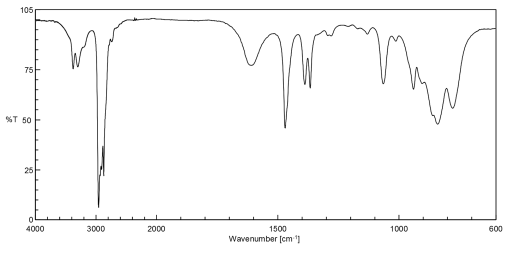 IsopropylamineStandard for use（draft）Only     for    flavoring Compositional Specifications（draft）Isopropylamineイソプロピルアミン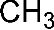 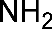 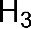 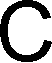 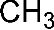 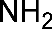 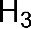 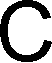 C3H9N	Mol. Wt. 59.11Propan-2-amine   [75-31-0]Content    Isopropylamine contains not less than 95.0% of isopropylamine (C3H9N).Description Isopropylamine occurs as a colorless to yellow, clear liquid having a characteristic odor. Identification	Determine  the infrared  absorption spectrum of Isopropylamine  as directed    in the Liquid  Film Method  under Infrared  Spectrophotometry,  and  compare  it with  the ReferenceSpectrum. Both spectra exhibit similar intensities of absorption at the same wavenumbers.Refractive index n2D O : 1.367–1.378 Specific Gravity    d22   55   : 0.681–0.693Assay Proceed as directed in the Peak Area Percentage Method in the Gas Chromatographic Assay of Flavoring Agents under the Flavoring Substances Tests. Use operating conditions (2) except for the column. Use a fused silica tube (0.25–0.53 mm in internal diameter and 30–60 m in length) coated with a 0.25–1 m thick layer of dimethylpolysiloxane for gas chromatography.Reference SpectrumIsopropylamine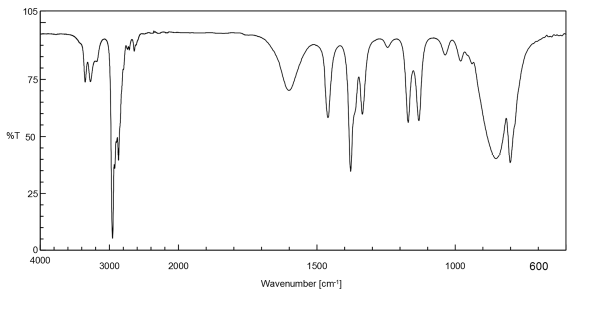 Standard for use（draft）sec-ButylamineOnly     for    flavoring Compositional Specifications（draft）sec-Butylamine sec-ブチルアミン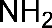 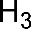 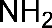 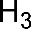 C4H11N	Mol. Wt. 73.14Butan-2-amine   [13952-84-6]Content    sec-Butylamine contains not less than 95.0% of sec-butylamine (C4H11N).Description sec-Butylamine occurs as a colorless to yellow, clear liquid having a characteristic odor. Identification Determine the infrared absorption spectrum of sec-Butylamine as directed in the Liquid Film Method under Infrared Spectrophotometry, and compare it with the Reference Spectrum. Both spectra exhibit similar intensities of absorption at the same wavenumbers.Refractive Index    n2D   O   : 1.387–1.396Specific Gravity    d22   55   : 0.715–0.724Assay Proceed as directed in the Peak Area Percentage Method in the Gas Chromatographic Assay of Flavoring Agents under the Flavoring Substances Tests. Use operating conditions (2) except for the column. Use a fused silica tube (0.25–0.53 mm in internal diameter and 30–60 m in length) coated with a 0.25–1 m thick layer of dimethylpolysiloxane for gas chromatography.Reference Spectrumsec-Butylamine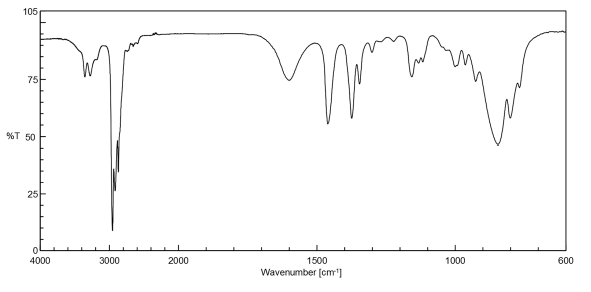 Standard for use（draft）PropylamineOnly     for    flavoring Compositional Specifications（draft）Propylamineプロピルアミン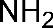 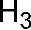 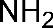 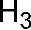 C3H9N	Mol. Wt. 59.11Propan-1-amine   [107-10-8]Content    Propylamine contains not less than 95.0% of propylaminje (C3H9N).Description	Propylamine occurs as a colorless to yellow, clear liquid having a characteristic odor. Identification   Determine the infrared absorption spectrum of Propylamine as directed in the LiquidFilm Method under Infrared Spectrophotometry, and compare it with the Reference Spectrum. Both spectra exhibit similar intensities of absorption at the same wavenumbers.Refractive Index    n2D   O   : 1.384–1.392Specific Gravity    d22   55   : 0.710–0.720Assay Proceed as directed in the Peak Area Percentage Method in the Gas Chromatographic Assay of Flavoring Agents under the Flavoring Substances Tests. Use operating conditions (2) except for the column. Use a fused silica tube (0.25–0.53 mm in internal diameter and 30–60 m in length) coated with a 0.25–1 m thick layer of dimethylpolysiloxane for gas chromatography.Reference Spectrum Propylamine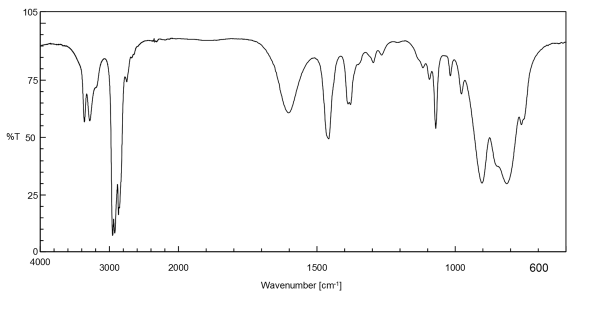 Standard for use（draft）HexylamineOnly     for    flavoring Compositional Specifications（draft）Hexylamineヘキシルアミン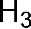 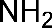 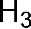 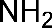 C6H15N	Mol. Wt. 101.19Hexan-1-amine    [111-26-2]Content    Hexylamine contains not less than 95.0% of hexylamine (C6H15N).Description	Hexylamine occurs as a colorless to yellow, clear liquid having a characteristic odor. Identification    Determine the infrared absorption spectrum of Hexylamine as directed in the LiquidFilm Method under Infrared Spectrophotometry, and compare it with the Reference Spectrum. Both spectra exhibit similar intensities of absorption at the same wavenumbers.Refractive Index    n2D   O  :1.415–1.421Specific Gravity    d22   55   : 0.761–0.767Assay Proceed as directed in the Peak Area Percentage Method in the Gas Chromatographic Assay of Flavoring Agents under the Flavoring Substances Tests. Use operating conditions (2) except for the column. Use a fused silica tube (0.25–0.53 mm in internal diameter and 30–60 m in length) coated with a 0.25–1 m thick layer of dimethylpolysiloxane for gas chromatography.Reference Spectrum Hexylamine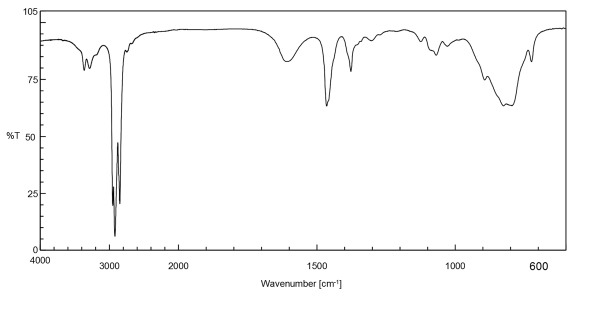 Standard for use（draft）PentylamineOnly     for    flavoring Compositional Specifications（draft）Pentylamineペンチルアミン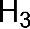 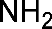 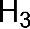 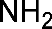 C5H13N	Mol. Wt. 87.16Pentan-1-amine   [110-58-7]Content    Pentylamine contains not less than 95.0% of pentylamine (C5H13N).Description	Pentylamine occurs as a colorless to yellow, clear liquid having a characteristic odor. Identification    Determine the infrared absorption spectrum of Pentylamine as directed in the LiquidFilm Method under Infrared Spectrophotometry, and compare it with the Reference Spectrum. Both spectra exhibit similar intensities of absorption at the same wavenumbers.Refractive Index    n2D   O   : 1.408–1.424Specific Gravity    d22   55   : 0.750–0.759Assay Proceed as directed in the Peak Area Percentage Method in the Gas Chromatographic Assay of Flavoring Agents under the Flavoring Substances Tests. Use operating conditions (2) except for the column. Use a fused silica tube (0.25–0.53 mm in internal diameter and 30–60 m in length) coated with a 0.25–1 m thick layer of dimethylpolysiloxane for gas chromatography.Reference Spectrum Pentylamine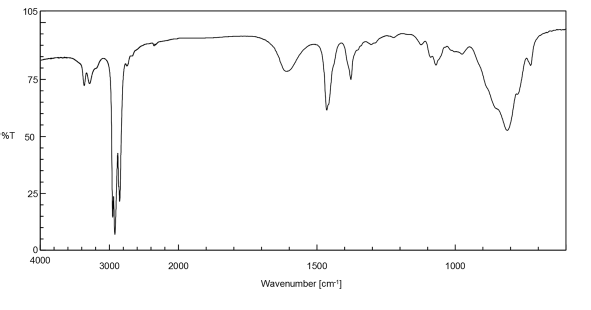 Standard for use（draft）２-MethylbutylamineOnly     for    flavoring Compositional Specifications（draft）2-Methylbutylamine 2-メチルブチルアミン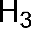 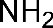 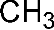 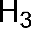 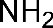 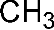 C5H13N	Mol. Wt. 87.162-Methylbutan-1-amine    [96-15-1]Content    2-Methylbutylamine contains not less than 95.0% of 2-methylbutylamine (C5H13N).Description	2-Methylbutylamine occurs as a colorless to yellow, clear liquid having  a characteristic odor.Identification Determine the infrared absorption spectrum of 2-Methylbutylamine as directed in the Liquid Film Method under Infrared Spectrophotometry, and compare it with the Reference Spectrum. Both spectra exhibit similar intensities of absorption at the same wavenumbers.Refractive Index    n2D   O   : 1.408–1.423Specific Gravity    d22   55   : 0.752–0.779Assay Proceed as directed in the Peak Area Percentage Method in the Gas Chromatographic Assay of Flavoring Agents under the Flavoring Substances Tests. Use operating conditions (2) except for the column. Use a fused silica tube (0.25–0.53 mm in internal diameter and 30–60 m in length) coated with a 0.25–1 m thick layer of dimethylpolysiloxane for gas chromatography.Reference Spectrum2-Methylbutylamine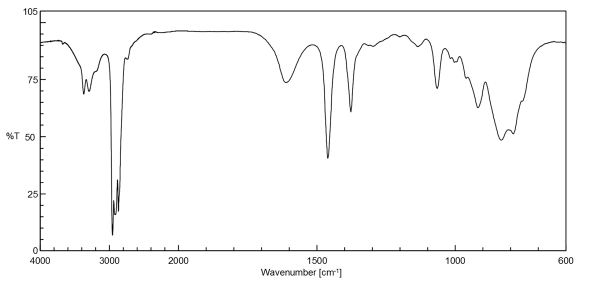 Progress of evaluation of food additives that have been proven safe and are widely used in the world13 September, 2018    flavouring agents	Date when discussion was conducted by the expert committee.Date when the evaluation result was filed with the MHLW.Date when discussion was conducted by the Subcommittee on Food Additives under the Pharmaceutical Affairs and Food Sanitation Council.Closing date for comment on WTO notification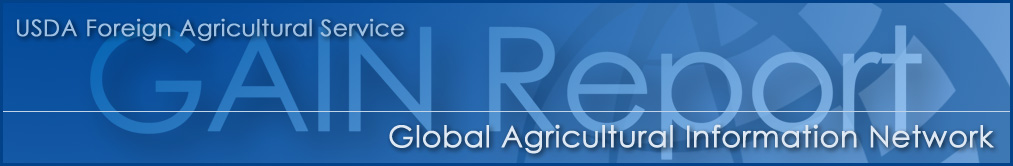 General Information: CommodityMRL(draft) ppmMRL(draft) ppmMRL(current) ppmRegistrationReference MRLReference MRLReference MRLCommodityMRL(draft) ppmMRL(draft) ppmMRL(current) ppmRegistrationCodex ppmNational ppmNational ppmRice (brown rice)○0.10.1§Corn (maize, including pop corn and sweet corn)○0.05RequestSoybeans, dry○0.20.2§Konjac○0.10.1§Cabbage○0.050.05§Burdock○0.30.3§Lettuce (including cos lettuce and leaf lettuce)○0.70.7§Welsh (including leek)○0.20.2§Garlic○0.10.1§Nira○0.10.1§Tomato○0.20.2§Other solanaceous vegetables○222.0KoreaCucumber (including gherkin)○0.30.3§Pumpkin (including squash)○0.20.2§Water melon○0.10.1§Melons○0.10.1§Spinach○0.10.1§Ginger○0.30.3§Unshu orange, pulp○0.10.1§Citrus natsudaidai, whole○0.30.3§Lemon○0.30.3§Orange (including navel orange)○0.30.3§Grapefruit○0.30.3§Lime○0.30.3§Other citrus fruits○0.30.3§Apple○0.50.5§Japanese pear○0.50.5§Pear○0.50.5§Peach○0.70.7§Nectarine○0.50.5§Apricot○11§Japanese plum (including prune)○0.20.2§Mume plum○11§Cherry○33§Strawberry○33§Grape○0.20.2§Japanese persimmon○0.20.2§Tea○1010§Other spices○0.30.3§Other herbs○3030§Fish○0.020.02CommodityMRL(draft) ppmMRL(draft) ppmMRL(current) ppmRegistrationReference MRLReference MRLReference MRLCommodityMRL(draft) ppmMRL(draft) ppmMRL(current) ppmRegistrationCodex ppmNational ppmNational ppmBeans, dry○0.20.2§Peas●●0.2Broad beans●●0.2Peanuts, dry●●0.2Other pulses●●0.2Taro○0.05RequestTomato○0.80.5IT0.8EUPimiento (sweet pepper)●●0.5Egg plant○0.50.5§Other solanaceous vegetables●●0.5Cucumber (including gherkin)○0.50.5§0.5EUPumpkin (including squash)●●0.5Oriental pickling melon (vegetable)●●0.5Water melon●0.050.1§Melons●0.050.1§Makuwauri melon●●0.1Other cucurbitaceous vegetables●●0.5Other vegetables○30.5IT5.0KoreaUnshu orange, pulp●0.050.1§Citrus natsudaidai, whole●0.71§Lemon○11§Orange (including navel orange)○11§Grapefruit○11§Lime○11§Other citrus fruits○11§Apple○10.5§・RequestJapanese pear○0.50.5§Pear○0.50.5§Quince●●0.1Loquat●●0.1Peach●0.030.5§・ITNectarine●0.40.5IT0.4EUApricot●0.42IT0.4EUJapanese plum (including prune)●0.220.2EUMume plum●●2Cherry●12§Strawberry○11§Raspberry●0.220.15EUBlackberry●●2Blueberry●●2Cranberry●●2Huckleberry●●2Other berries○221.5EUGrape○0.50.5§Japanese persimmon●0.30.5§Banana●●0.5Kiwifruit●●0.1Papaya○0.50.5§Avocado●●0.5Pineapple●●0.5Guava●●0.5CommodityMRL(draft) ppmMRL(draft) ppmMRL(current) ppmRegistrationReference MRLReference MRLReference MRLCommodityMRL(draft) ppmMRL(draft) ppmMRL(current) ppmRegistrationCodex ppmNational ppmNational ppmMango●0.20.5§Passion fruit●●0.5Date●●2Other fruits●0.30.5§Tea○22§Other spices○51§Other herbs●●0.5CommodityMRL(draft) ppmMRL(draft) ppmMRL(current) ppmRegistrationReference MRLReference MRLReference MRLCommodityMRL(draft) ppmMRL(draft) ppmMRL(current) ppmRegistrationCodex ppmNational ppmNational ppmRice (brown rice)○0.050.05§Wheat○0.70.7§Barley○0.70.7§Rye○0.70.7§Corn (maize, including pop corn and sweet corn)○0.50.5§Other cereal grains○0.70.7§Konjac○11§Burdock○0.30.3§Other composite vegetables○0.50.5§Onion○0.20.2§Welsh (including leek)○0.50.5§Garlic○0.30.3§Nira○33§Asparagus○0.50.5§Other liliaceous vegetables○22§Carrot○0.50.5§Parsley○11§Celery○1515§Tomato○22§Pimiento (sweet pepper)○33§Egg plant○11§Other solanaceous vegetables○11§Cucumber (including gherkin)○0.70.7§0.5Pumpkin (including squash)○0.50.5§Oriental pickling melon (vegetable)○0.30.3§Water melon○0.20.2§Melons○0.30.3§Other cucurbitaceous vegetables○11§Okra○0.50.5§Ginger○0.50.5§Peas, immature (with pods)○55§Apple○0.70.7§Japanese pear○11§Pear○11§Quince○22§Peach○0.70.7§Japanese plum (including prune)○11§Mume plum○11§Cherry ※1○33§4Strawberry○11§Grape ※1○22§3Japanese persimmon○11§Papaya ※1○112Pineapple ※2○22Mango○0.70.7§Other fruits○10.7§・RequestTea○1515§Hop ※3○883050USAOther herbs○0.50.5§Cattle, muscle○0.030.030.03Pig, muscle○0.030.030.03CommodityMRL(draft) ppmMRL(draft) ppmMRL(current) ppmRegistrationReference MRLReference MRLReference MRLCommodityMRL(draft) ppmMRL(draft) ppmMRL(current) ppmRegistrationCodex ppmNational ppmNational ppmOther terrestrial mammals, muscle○0.030.030.03Cattle, fat○0.030.03Pig, fat○0.030.03Other terrestrial mammals, fat○0.030.03Cattle, liver○0.10.10.1Pig, liver○0.10.10.1Other terrestrial mammals, liver○0.10.10.1Cattle, kidney○0.10.10.1Pig, kidney○0.10.10.1Other terrestrial mammals, kidney○0.10.10.1Cattle, edible offal○0.10.10.1Pig, edible offal○0.10.10.1Other terrestrial mammals, edible offal○0.10.10.1Milk○0.020.020.02Chicken, muscle○0.02RequestOther poultry, muscle○0.02RequestChicken, fat○0.02RequestOther poultry, fat○0.02RequestChicken, liver○0.05RequestOther poultry, liver○0.05RequestChicken, kidney○0.05RequestOther poultry, kidney○0.05RequestChicken, edible offal○0.05RequestOther poultry, edible offal○0.05RequestChicken eggs○0.02RequestOther poultry, eggs○0.02RequestFish○0.30.3CommodityMRL(draft) ppmMRL(draft) ppmMRL(current) ppmRegistrationReference MRLReference MRLReference MRLCommodityMRL(draft) ppmMRL(draft) ppmMRL(current) ppmRegistrationCodex ppmNational ppmNational ppmWheat○11§Tomato○1RequestPimiento (sweet pepper)○11§Egg plant○11§Cucumber (including gherkin)○11§Pumpkin (including squash)○0.70.7§Water melon○0.050.05§Melons○0.20.2§Other cucurbitaceous vegetables○0.3IT0.30USAPeas, immature (with pods)○2RequestApple○11§Japanese pear○11§Strawberry○22§Raspberry○0.9IT0.90USABlackberry○0.9IT0.90USABlueberry○2IT1.5USAHuckleberry○2IT1.5USAOther berries○2IT1.5USAGrape○33§Japanese persimmon○0.7RequestGuava○2IT1.5USAPassion fruit○2IT1.5USAOther fruits○2IT1.5USACommodityMRL(draft) ppmMRL(draft) ppmMRL(current) ppmRegistrationReference MRL※1Reference MRL※1Reference MRL※1CommodityMRL(draft) ppmMRL(draft) ppmMRL(current) ppmRegistrationCodex ppmNational ppmNational ppmSoybeans, dry ※2○33§152.5USABeans, dry ※3○475§40Peas ※3○40.23Broad beans○0.20.20.15CanadaPeanuts, dry○221.5USAOther pulses ※3○470.140Potato ※3○0.70.1§0.6Sweet potato○0.050.05§Yam○0.050.05§Sugar beet ※3○0.60.2§0.5Sugarcane ※40.01Japanese radish, roots (including radish)○0.20.2§Japanese radish, leaves (including radish)○0.20.2§Turnip, roots (including rutabaga) ※3○54Cabbage ※3○42§3Broccoli○11§Lettuce (including cos lettuce and leaf lettuce) ※40.01Onion ※2○0.30.3§0.3Garlic ※2○0.30.3§0.3Asparagus○33§3.0USACarrot○11§0.6Other umbelliferous vegetables ※3○0.50.4Tomato ※3○0.50.05§0.4Egg plant ※3○0.50.4Peas, immature (with pods) ※3○22Kidney beans, immature (with pods) ※3○76Green soybeans○20.1§・RequestUnshu orange, pulp○0.050.05§Citrus natsudaidai, whole○0.050.05§0.01Lemon○0.050.05§0.01Orange (including navel orange)○0.050.05§0.01Grapefruit○0.050.05§0.01Lime○0.050.05§0.01Other citrus fruits○0.050.05§0.01Apple ※40.01Japanese pear ※3●0.010.050.01Pear ※3●0.010.050.01Quince ※40.01Nectarine ※40.01Apricot ※40.01Japanese plum (including prune) ※40.01Cherry ※40.01Strawberry ※3○0.40.3Other berries ※40.01Grape ※40.01Banana○0.10.10.01Pineapple○0.050.05Other Fruits ※40.01Sunflower seeds ※3○87Cotton seeds ※3○0.80.7Pecan ※40.01Almond ※40.01CommodityMRL(draft) ppmMRL(draft) ppmMRL(current) ppmRegistrationReference MRLReference MRLReference MRLCommodityMRL(draft) ppmMRL(draft) ppmMRL(current) ppmRegistrationCodex ppmNational ppmNational ppmWalnut ※40.01Other nuts ※40.01Coffee beans ※3●0.010.10.01Other spices○0.30.3§0.3CanadaOther herbs ※3○0.40.3Cattle, muscle○0.040.03Pig, muscle○0.040.03Other terrestrial mammals, muscle○0.040.03Cattle, fat ※3○0.10.030.09Pig, fat ※3○0.10.030.09Other terrestrial mammals, fat ※3○0.10.030.09Cattle, liver ※3○0.20.030.2Pig, liver ※3○0.20.030.2Other terrestrial mammals, liver ※3○0.20.030.2Cattle, kidney ※3○0.20.030.2Pig, kidney ※3○0.20.030.2Other terrestrial mammals, kidney ※3○0.20.030.2Cattle, edible offal ※3○0.20.030.2Pig, edible offal ※3○0.20.030.2Other terrestrial mammals, edible offal ※3○0.20.030.2Milk ※5○0.030.030.2Chicken, muscle ※3○0.040.020.03Other poultry, muscle ※3○0.040.020.03Chicken, fat ※3○0.040.020.03Other poultry, fat ※3○0.040.020.03Chicken, liver ※3○0.10.040.09Other poultry, liver ※3○0.10.040.09Chicken, kidney ※3○0.10.040.09Other poultry, kidney ※3○0.10.040.09Chicken, edible offal ※3○0.10.040.09Other poultry, edible offal ※3○0.10.040.09Chicken eggs ※3●0.040.050.03Other poultry, eggs ※3●0.040.050.03CommodityMRL(draft) ppmMRL(draft) ppmMRL(current) ppmRegistrationReference MRLReference MRLReference MRLCommodityMRL(draft) ppmMRL(draft) ppmMRL(current) ppmRegistrationCodex ppmNational※ ppmNational※ ppmPotato○0.8IT0.80.50USATaro○3IT3Sweet potato○53§3Yam○3IT3Other potatoes○3IT3Japanese radish, roots (including radish)○434Japanese radish, leaves (including radish)○503050Turnip, roots (including rutabaga)○434Turnip, leaves (including rutabaga)○30301030USAHorseradish○434Watercress○3212.0USAChinese cabbage○2211.50USACabbage○221.51.50USABrussels sprouts○221.51.50USAKale○15919.0USAKomatsuna(Japanese mustard spinach)○15999.0USAKyona○15919.0USAQing-geng-cai○15919.0USACauliflower○221.51.50USABroccoli○221.51.50USAOther cruciferous vegetables○1591.59.0USABurdock○3333.0USASalsify○3333.0USAEndive○3212.0USAShungiku○3212.0USALettuce (including cos lettuce and leaf lettuce)○3222.0USAOther composite vegetables○30303030USACarrot○434Parsnip○434Parsley○322.0USACelery○3222.0USAOther umbelliferous vegetables○3030430USATomato○10.7§0.7Pimiento (sweet pepper)○0.70.5§0.7Egg plant○0.70.3§0.7Other solanaceous vegetables○0.70.50.7Cucumber (including gherkin)○10.7§0.7Pumpkin (including squash)○21§0.7Water melon○0.20.1§Melons○21§Other cucurbitaceous vegetables○30.53Spinach○424Okra○0.70.50.7Ginger○0.8IT0.50USAOther vegetables○3030430USAStrawberry○0.50.30.5Blueberry○0.50.30.5Cranberry○0.50.30.5Other berries○0.50.30.5Other fruits○0.70.50.7Other spices○0.5IT0.5CommodityMRL(draft) ppmMRL(draft) ppmMRL(current) ppmRegistrationReference MRLReference MRLReference MRLCommodityMRL(draft) ppmMRL(draft) ppmMRL(current) ppmRegistrationCodex ppmNational ppmNational ppmOther herbs○20920Cattle, muscle○0.010.01Pig, muscle○0.010.01Other terrestrial mammals, muscle○0.010.01Cattle, fat○0.010.01Pig, fat○0.010.01Other terrestrial mammals, fat○0.010.01Cattle, liver○0.010.01Pig, liver○0.010.01Other terrestrial mammals, liver○0.010.01Cattle, kidney○0.010.01Pig, kidney○0.010.01Other terrestrial mammals, kidney○0.010.01Cattle, edible offal○0.010.01Pig, edible offal○0.010.01Other terrestrial mammals, edible offal○0.010.01Milk○0.010.01Chicken, muscle○0.010.01Other poultry, muscle○0.010.01Chicken, fat○0.010.01Other poultry, fat○0.010.01Chicken, liver○0.010.01Other poultry, liver○0.010.01Chicken, kidney○0.010.01Other poultry, kidney○0.010.01Chicken, edible offal○0.010.01Other poultry, edible offal○0.010.01Chicken eggs○0.010.01Other poultry, eggs○0.010.01CommodityMRL(draft) ppmMRL(draft) ppmMRL(current) ppmRegistrationReference MRLReference MRLReference MRLCommodityMRL(draft) ppmMRL(draft) ppmMRL(current) ppmRegistrationCodex ppmNational ppmNational ppmCorn (maize, including pop corn and sweet corn)○0.20.2§Soybeans, dry○0.50.5§Potato○0.020.020.02Taro○0.20.2§Sweet potato○0.20.2§Japanese radish, roots (including radish)○0.50.5§Japanese radish, leaves (including radish)○3030§Turnip, roots (including rutabaga)○0.5RequestTurnip, leaves (including rutabaga)○30RequestChinese cabbage○1010§6Cabbage○55§Brussels sprouts○0.80.80.8Kale○4040§Komatsuna (Japanese mustard spinach)○4040§Kyona○4040§Qing-geng-cai○1010§Broccoli○1010§Other cruciferous vegetables○4040§Burdock○0.20.2§Lettuce (including cos lettuce and leaf lettuce)○5050§7Welsh (including leek)○1010§Asparagus○0.70.7§Carrot○0.30.3§Tomato○55§0.6Pimiento (sweet pepper)○55§0.6Egg plant○33§0.6Other solanaceous vegetables○0.60.60.6Spinach○7070§Ginger○0.30.3§Green soybeans○1010§Unshu orange, pulp○0.3RequestCitrus natsudaidai, whole○5RequestLemon○5RequestOrange (including navel orange)○5RequestGrapefruit○5RequestLime○5RequestOther citrus fruits○5RequestMume plum○1010§Strawberry○0.20.2§Kiwifruit○0.3RequestOther spices○25RequestOther herbs○4040§Cattle, muscle○0.020.020.02Pig, muscle○0.020.020.02Other terrestrial mammals, muscle○0.020.020.02Cattle, fat○0.020.02Pig, fat○0.020.02Other terrestrial mammals, fat○0.020.02Cattle, liver○0.020.020.02Pig, liver○0.020.020.02Other terrestrial mammals, liver○0.020.020.02CommodityMRL(draft) ppmMRL(draft) ppmMRL(current) ppmRegistrationReference MRLReference MRLReference MRLCommodityMRL(draft) ppmMRL(draft) ppmMRL(current) ppmRegistrationCodex ppmNational ppmNational ppmCattle, kidney○0.020.020.02Pig, kidney○0.020.020.02Other terrestrial mammals, kidney○0.020.020.02Cattle, edible offal○0.020.020.02Pig, edible offal○0.020.020.02Other terrestrial mammals, edible offal○0.020.020.02Milk○0.010.010.01Fish○22Pepper,dried ※6CommodityMRL(draft) ppmMRL(current) ppmRegistrationReference MRLReference MRLReference MRLCommodityMRL(draft) ppmMRL(current) ppmRegistrationCodex ppmNational ppmNational ppmHoney○	30RequestSubstance nameRequest for evaluationFood Safety CommissionFood Safety CommissionMHLWMHLWMHLWSubstance nameRequest for evaluationEvaluation by expert committee1Notification of result2Discussion by subcommittee3Closing date for comments4Date of designation as food additivesIsobutanol21 Nov 200324 Mar 2004(fin.)27 May 200423 Apr 2004(fin.)19 Aug 200424 Dec 20042-Ethyl-3, (5 or 6)- dimethylpyrazine21 Nov 20033 Mar 2004(fin.)27 May 20048 Apr 2004(fin.)26 Jul 200424 Dec 20042,3,5,6-Tetramethylpyrazine21 Nov 20033 Mar 2004(fin.)27 May 20048 Apr 2004(fin.)26 Jul 200424 Dec 2004Calcium stearate4 Mar 200420 May 2004(fin.)29 Jul 200424 Jun 2004(fin.)21 Oct 200424 Dec 2004Propanol21 Nov 200324 Mar 200420 May 200428 Jul 2004(fin.)9 Sep 200426 Aug 2004(fin.)14 Dec 200424 Feb 2005Nitrous oxide20 Oct 200317 Dec 20035 Oct 2004(fin.)9 Dec 200417 Dec 2004(fin.)19 Feb 200522 Mar 2005Isopropanol15 Dec 200324 Mar 20049 Apr 20048 Sep 20045 Oct 2004(fin.)9 Dec 200428 Oct 2004(fin.)4 Mar 200528 Apr 2005Hydroxypropyl cellulse16 Aug 200422 Dec 2004(fin.)10 Mar 200524 Feb 2005(fin.)14 Jun 200519 Aug 2005Isoamylalcohol5 Nov 200414 Jan 2005(fin.)17 Mar 200524 Feb 2005(fin.)14 Jun 200519 Aug 20052,3,5-Trimethylpyrazine5 Nov 200414 Jan 2005(fin.)17 Mar 200524 Feb 2005(fin.)14 Jun 200519 Aug 2005Amylalcohol5 Nov 200414 Jan 2005(fin.)17 Mar 200524 Feb 2005(fin.)14 Jun 200519 Aug 2005Natamycin20 Oct 20039 Jan 200416 Nov 200426 Jan 2005(fin.)6 May 200524 Mar 2005(fin.)7 Sep 200528 Nov 2005Acetaldehyde21 Nov 20033 Mar 20049 Apr 200427 Apr 200423 Feb 200513 Apr 2005(fin.)21 Jul 200523 Jun 2005(fin.)12 Oct 200516 May 20062-Ethyl-3-methylpyrazine7 Mar 200514 Jun 2005(fin.)18 Aug 200528 Jul 2005(fin.)19 Dec 200516 May 20065-Methylquinoxaline7 Mar 200514 Jun 2005(fin.)18 Aug 200528 Jul 2005(fin.)19 Dec 200516 May 2006Butanol7 Mar 200514 Jun 200522 Jul 2005(fin.)22 Sep 200527 Oct 200524 Nov 2005(fin.)26 Apr 200612 Sep 2006Ammonium alginate28 Mar 20052 Dec 200514 Dec 2005(fin.)30 Mar 200623 Mar 2006(fin.)5 Sep 200626 Dec 2006Potassium alginate28 Mar 20052 Dec 200514 Dec 2005(fin.)30 Mar 200623 Mar 2006(fin.)5 Sep 200626 Dec 2006Calcium alginate28 Mar 20052 Dec 200514 Dec 2005(fin.)30 Mar 200623 Mar 2006(fin.)5 Sep 200626 Dec 2006Substance nameRequest for evaluationFood Safety CommissionFood Safety CommissionMHLWMHLWMHLWSubstance nameRequest for evaluationEvaluation by expert committee1Notification of result2Discussion by subcommittee3Closing date for comments4Date of designation as food additives2-Methylbutanol19 Dec 200514 Jul 200611 Aug 2006(fin.)12 Oct 20068 Dec 200616 Jan 2007 (Fin.)22 May 20073 Aug 2007Isobutyraldehyde19 Dec 200528 Jun 200614 Jul 200611 Aug 200613 Sep 200613 Oct 2006(fin.)7 Dec 20068 Dec 200616 Jan 2007 (Fin.)22 May 20073 Aug 2007Butyraldehyde19 Dec 200519 Dec 200626 Jan 2007(fin.)22 Mar 200720 Mar 2007(fin.)27 Aug 200726 Oct 2007Polysorbate 20, 60, 65, 808 Oct 200329 Oct 200327 Apr 200428 Jul 200423 Mar 2007(fin.)7 Jun 20074 Jul 20079 Aug 2007(fin.)16 Dec 200730 Apr 2008Calcium silicate15 Aug 200528 Feb 200723 Mar 200717 Apr 200729 May 2007(fin.)26 Jul 20079 Aug 2007(fin.)16 Dec 200730 Apr 2008Calcium ascorbate3 Oct 200523 Mar 200717 Apr 200729 May 200722 Jun 2007(fin.)23 Aug 20079 Aug 2007(fin.)16 Dec 200730 Apr 2008Nisin20 Oct 20039 Apr 200416 Nov 200426 Jan 200530 Jul 200727 Aug 2007(fin.)31 Jan 200826 Sep 200724 Oct 200728 Feb 2008(fin.)24 Sep 2008(fin.)18 Jul 20082 Mar 2009Substance nameRequest for evaluationFood Safety CommissionFood Safety CommissionMHLWMHLWMHLWSubstance nameRequest for evaluationEvaluation by expert committee1Notification of result2Discussion by subcommittee3Closing date for comments4Date of designation as food additivesAcetylated distarch adipate26 Nov 200423 Mar 200517 May 200527 Aug 200728 Sep 2007(fin.)29 Nov 200728 Nov 2007(fin.)4 Jul 2008(fin.)29 May 20081 Oct 2008Acetylated distarch phosphate26 Nov 200423 Mar 200517 May 200527 Aug 200728 Sep 2007(fin.)29 Nov 200728 Nov 2007(fin.)4 Jul 2008(fin.)29 May 20081 Oct 2008Acetylated oxidized starch26 Nov 200423 Mar 200517 May 200527 Aug 200728 Sep 2007(fin.)29 Nov 200728 Nov 2007(fin.)4 Jul 2008(fin.)29 May 20081 Oct 2008Starch sodium octenylsuccinate26 Nov 200423 Mar 200517 May 200527 Aug 200728 Sep 2007(fin.)29 Nov 200728 Nov 2007(fin.)4 Jul 2008(fin.)29 May 20081 Oct 2008Hydroxypropyl starch26 Nov 200423 Mar 200517 May 200527 Aug 200728 Sep 2007(fin.)29 Nov 200728 Nov 2007(fin.)4 Jul 2008(fin.)29 May 20081 Oct 2008Hydroxypropyl  distarch phosphate26 Nov 200423 Mar 200517 May 200527 Aug 200728 Sep 2007(fin.)29 Nov 200728 Nov 2007(fin.)4 Jul 2008(fin.)29 May 20081 Oct 2008Phosphated distarch phosphate26 Nov 200423 Mar 200517 May 200527 Aug 200728 Sep 2007(fin.)29 Nov 200728 Nov 2007(fin.)4 Jul 2008(fin.)29 May 20081 Oct 2008Monostarch  phosphate26 Nov 200423 Mar 200517 May 200527 Aug 200728 Sep 2007(fin.)29 Nov 200728 Nov 2007(fin.)4 Jul 2008(fin.)29 May 20081 Oct 2008Distarch phosphate26 Nov 200423 Mar 200517 May 200527 Aug 200728 Sep 2007(fin.)29 Nov 200728 Nov 2007(fin.)4 Jul 2008(fin.)29 May 20081 Oct 2008Oxidized starch26 Nov 200423 Mar 200517 May 200527 Aug 200728 Sep 2007(fin.)29 Nov 200728 Nov 2007(fin.)4 Jul 2008(fin.)29 May 20081 Oct 2008Starch acetate26 Nov 200423 Mar 200517 May 200527 Aug 200728 Sep 2007(fin.)29 Nov 200728 Nov 2007(fin.)4 Jul 2008(fin.)29 May 20081 Oct 2008Magnesium hydroxide9 Mar 200622 Jun 200730 Jul 200727 Aug 2007(fin.)1 Nov 200724 Oct 2007(fin.)7 Feb 20084 Jul 2008Magnesium Monohydrogen Phosphate28 Mar 200531 May 200628 Jun 200614 Jul 200611 Aug 200613 Sep 200628 Nov 200625 Oct 201129 Nov 201116 Dec 2011(fin)22 Mar 20126 Mar 2012(fin.)22 Jul 20122 Nov 2012Polyvinylpyrrolidone20 Jun 200513 Sep 200613 Oct 200628 Nov 200619 Dec 200626 Jan 200718 Dec 201222 Jan 201322 Feb 201327 Mar 201325 Apr 2013(fin.)30 Jul 201321 Jun 201330 Oct 201329 Jan 2014(fin)―18 Jun 2014Substance nameRequest for evaluationFood Safety CommissionFood Safety CommissionMHLWMHLWMHLWSubstance nameRequest for evaluationEvaluation by expert committee1Notification of result2Discussion by subcommittee3Closing date for comments4Date of designation as food additivesMagnesium  silicate(synthetic)15 Aug 200528 Feb 200723 Mar 200717 Apr 200728 Sep 200917 Nov 2009(fin.)21 Jan 201025 Dec 2009(fin)6 Jun 201020 Oct 2010Sodium aluminium silicate15 Aug 200528 Feb 200730 May 201216 May 201328 Jun 201330 Jul 201320 Aug 2013(under consideration)Calcium aluminium silicate15 Aug 200528 Feb 200730 May 201227 Jul 201216 May 201328 Jun 201330 Jul 201320 Aug 2013(under consideration)Calcium saccharin22 May 200627 Aug 200728 Sep 200726 Oct 200726 Apr 201131 May 201128 Jun 2011(fin)25 Aug 20112 Nov 2011 (fin)12 May 201228 Dec 2012Ammonium L-glutamate22 May 200615 Jan 2008(fin.)13 Mar 200811 Apr 2008 (fin.)10 Oct 200820 Oct 2010Sodium  stearoyl-2-lactylate6 Feb 200724 Mar 200815 Apr 2008(fin.)10 Jul 20084 Jul 2008(fin.)1 Dec 200828 May 2010Potassium lactate6 Feb 200717 Jun 200829 Sep 200821 Aug 201226 Sep 201225 Oct 2012(fin.)21 Jan 20136 Dec 201211 Mar 201315 May 2013Substance nameRequest for evaluationFood Safety CommissionFood Safety CommissionMHLWMHLWMHLWSubstance nameRequest for evaluationEvaluation by expert committee1Notification of result2Discussion by subcommittee3Closing date for comments4Date of designation as food additivesCalcium sorbate19 Mar 200726 Mar 200817 Jun 200829 Aug 2008(fin.)20 Nov 200825 Nov 2008(fin)25 Apr 200928 May 2010Valeraldehyde19 Mar 20071 Feb 2008(fin.)27 Mar 20084 Jul 2008(fin.)1 Dec 20084 Jun 2009Isovaleraldehyde19 Mar 20071 Feb 2008(fin.)27 Mar 20084 Jul 2008(fin.)1 Dec 20084 Jun 20092,3-Dimethylpyrazine7 Feb 200815 Apr 200826 May 2008(fin.)31 Jul 200824 Sep 2008(fin.)3 Feb 20094 Jun 20092,5-Dimethylpyrazine7 Feb 200815 Apr 200826 May 2008(fin.)31 Jul 200824 Sep 2008(fin.)3 Feb 20094 Jun 20092,6-Dimethylpyrazine7 Feb 200815 Apr 200826 May 2008(fin.)31 Jul 200824 Sep 2008(fin.)3 Feb 20094 Jun 20092-Ethylpyrazine22 May 200829 Sep 2008(fin.)27 Nov 200822 Oct 2008(fin.)25 Apr 200928 May 20102-Methylpyrazine22 May 200829 Sep 2008(fin.)27 Nov 200822 Oct 2008(fin.)25 Apr 200928 May 20102-Pentanol14 Oct 200811 Nov 2008(fin.)22 Jan 200928 Apr 2009(fin.)20 Sep 200928 May 20102-Methylbutyraldehyde14 Oct 200811 Nov 2008(fin.)22 Jan 200922 Dec 2008(fin.)29 May 200928 May 2010Propionaldehyde20 Nov 20082 Feb 2009(fin.)2 Apr 200928 Apr 2009(fin.)20 Sep 200928 May 20106-Methylquinoline20 Nov 200823 Mar 2009(fin)21 May 200928 Apr 2009(fin.)20 Sep 200928 May 20102-Ethyl-5-methylpyrazine12 Mar 200929 Jun 200928 Sep 2009(fin.)8 Oct 200925 Dec 2009(fin)6 Jun 201020 Oct 20105,6,7,8-Tetrahydroquinoxaline12 Mar 200929 Jun 2009(fin)27 Aug 20093 Sep 2009(fin.)2 Feb 201028 May 20103-Methyl-2-butanol12 Mar 200918 May 2009(fin.)23 Jul 20093 Sep 2009(fin.)2 Feb 201028 May 2010Isopentylamine12 Aug 20097 Sep 2009(fin.)12 Nov 200925 Dec 2009(fin)6 Jun 201020 Oct 2010Butylamine10 Sep 200920 Oct 200917 Nov 2009(fin)4 Mar 20105 Mar 2010(fin)30 Aug 201010 Nov 2010Phenetylamine5 Nov 200917 Nov 2009(fin)18 Mar 20105 Mar 2010(fin)30 Aug 201010 Nov 2010Trimethylamine26 Nov 200915 Dec 2009(fin)29 Jul 20102 Nov 2011 (fin)19 Mar 201228 Dec 20121-Penten-3-ol2 Feb 201023 Feb 2010(fin)28 Apr 20109 Feb 2011(fin)24 May 201119 Jul 20113-Methyl-2-butenol2 Feb 201023 Feb 2010(fin)28 Apr 20109 Feb 2011(fin)24 May 201119 Jul 2011Piperidine15 Mar 201030 Mar 2010(fin)20 May 201023 Jun 2010(fin)23 Oct 201013 Dec 2010Pyrrolidine5 Apr 201020 Apr 2010(fin)3 Jun 201023 Jun 2010(fin)23 Oct 201013 Dec 20102,6-Dimethylpyridine13 May 20102 Jun 2010(fin)15 Jul 20109 Sep 2010(fin)3 Jan 201115 Mar 20113-Ethylpyridine14 Jun 201029 Jun 201023 Aug 201115 Nov 2012(fin.)18 Feb 201318 Jan 201318 May 20136 Aug 2013Substance nameRequest for evaluationFood Safety CommissionFood Safety CommissionMHLWMHLWMHLWSubstance nameRequest for evaluationEvaluation by expert committee1Notification of result2Discussion by subcommittee3Closing date for comments4Date of designation as food additives5-Ethyl-2-methylpyridine14 Jun 201029 Jun 2010(fin)26 Aug 20109 Sep 2010(fin)3 Jan 201115 Mar 20112-(3-Phenylpropyl)pyridine9 Jul 201027 Jul 2010(fin)7 Oct 201022 Dec 2010(fin)1 Apr 201128 Jun 20112,3-Diethyl-5-methylpyrazine9 Jul 201027 Jul 2010(fin)7 Oct 201022 Dec 2010(fin)1 Apr 201128 Jun 20115-methyl-6,7-Dihydro-5H - cyclopentapyrazine12 Aug 201031 Aug 2010(fin)27 Jan 201122 Dec 2010(fin)1 Apr 201128 Jun 2011Pyrazine12 Aug 201031 Aug 2010(fin)4 Jan 20119 Feb 2011(fin)24 May 201119 Jul 20113-Methyl-2-butenal9 Sep 201027 Sep 2010(fin)27 Jan 20119 Feb 2011(fin)24 May 201119 Jul 2011trans -2-Pentenal29 Oct 201012 Nov 201021 Dec 201027 Sep 2011(fin)1 Dec 20116 Mar 2012(fin)22 Jul 20122 Nov 2012Isoquinolin29 Oct 201012 Nov 2010(fin)3 Feb 201111 May 2011(fin)8 Aug 201127 Dec 20112-Ethyl-6-methylpyrazine6 Dec 201021 Dec 2010(fin)31 Mar 20112 Nov 2011 (fin)19 Mar 201228 Dec 2012trans -2-Methyl-2-butenal4 Jan 201118 Jan 2011(fin)21 Apr 20112 Nov 2011 (fin)19 Mar 201228 Dec 2012Pyrrole4 Jan 201118 Jan 2011(fin)31 Mar 201111 May 2011(fin)8 Aug 201127 Dec 2011(3-Amino-3-carboxypropyl)dimethylsulfonium chloride17 Feb 201122 Feb 2011(fin)12 May 20112 Nov 2011 (fin)19 Mar 201228 Dec 2012Ammonium isovalerate3 Mar 201126 Apr 201131 May 201115 Nov 2012(fin.)18 Feb 201316 Feb 201521 May 201529 Jul 2015Ammonium isovalerate28 Nov 2014-9 Dec 201416 Feb 201521 May 201529 Jul 2015β-apo-8’-carotenal19 Apr 201127 Mar 201227 Jul 201216 May 201328 Jun 201330 Jul 201320 Aug 2013(fin.)25 Nov 201327 Nov 2013－18 Jun 2014Carmine19 Apr 201126 Jul 201123 Aug 201130 May 2012(under consideration)Substance nameRequest for evaluationFood Safety CommissionFood Safety CommissionMHLWMHLWMHLWSubstance nameRequest for evaluationEvaluation by expert committee1Notification of result2Discussion by subcommittee3Closing date for comments4Date of designation as food additivesCanthaxanthin19 Apr 201127 Mar 201227 Jul 201220 Aug 201324 Sep 201317 Oct 201320 Nov 201325 Dec 201330 Jun 2014(fin)14 Oct 20145 Sep 201418 Nov 201420 Feb 2015Sodium  aluminium phosphate,acidic19 Apr 201130 May 201216 May 201328 Jun 201330 Jul 201320 Aug 2013(under consideration)Calcium acetate19 Apr 201124 Apr 201215 Nov 201218 Dec 201222 Jan 2013(fin)15 Apr 201313 Mar 201322 Jun 20134 Dec 2013Calcium oxide19 Apr 201124 Apr 201215 Nov 201218 Dec 201222 Jan 2013(fin）15 Apr 201313 Mar 201322 Jun 201322 Oct 2013Potassium sulfate19 Apr 201124 Apr 201226 Sep 201225 Oct 2012(fin.)21 Jan 20136 Dec 201211 Mar 201315 May 2013Triethyl citrate19 Apr 201130 May 201218 Dec 201222 Jan 201322 Feb 201329 Sep 201429 Oct 2014(fin.)17 Feb 201525 Dec 20143 Mar 201519 May 2015Substance nameRequest for evaluationFood Safety CommissionFood Safety CommissionMHLWMHLWMHLWSubstance nameRequest for evaluationEvaluation by expert committee1Notification of result2Discussion by subcommittee3Closing date for comments4Date of designation as food additivesIsopropanol19 Apr 201129 Nov 201116 Dec 2011(fin)29 Mar 201231 May 20138 Oct 20134 Dec 2013Isopropanol16 May 2013―27 May 201331 May 20138 Oct 20134 Dec 20132,3-Diethylpyrazine12 Feb 201413 Mar 201422 May 2014（fin）26 Aug 201420 Jun 201423 Oct 201417 Nov 20141-Methylnaphthalene5 Nov 201412 Dec 201414 Jan 20155 Feb 2015(fin.)19 May 201524 Apr 201512 Jun 201518 Sep 2015